Attendance List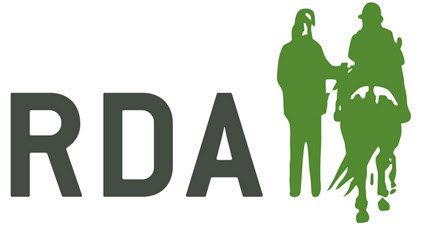 Title ____________________________Date ____________________________Trainer __________________________I hereby confirm that the coaches listed attended and remained present for the duration of the training.Signed (Trainer)____________________________Date _____________________________NameGroupSignature